Publicado en  el 27/10/2015 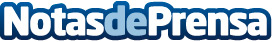 Carlos Cabanas: Hemos apostado por un sector agroalimentario que sea competitivo, pueda ganar nuevos mercados y logre un mayor crecimiento sostenible El sector de la alimentación y bebidas en 2014 ha registrado un aumento de la producción del 3,8%, con más de 28.000 empresas y casi 400.000 empleos * Destaca la internacionalización: exportaciones del sector agroalimentario y pesquero de más de 42.000 millones de euros en el último año *Datos de contacto:Nota de prensa publicada en: https://www.notasdeprensa.es/carlos-cabanas-hemos-apostado-por-un-sector Categorias: Industria Alimentaria Sector Marítimo http://www.notasdeprensa.es